Pierre Werner, e Mënsch a sengem Joerhonnerthttps://www.100komma7.lu/podcast/239073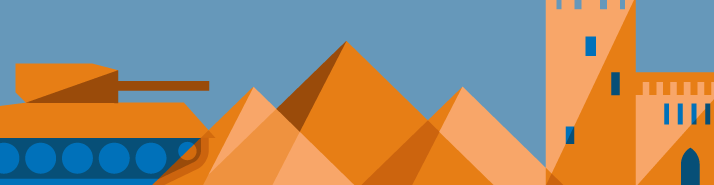 Den 2., 4., 9., 16., 18., 23. an 30. Januar all kéiers um 9.40 De Pierre Werner, säi Liewen, seng politesch Carrière (hei am Land an och um europäeschen Niveau) si sécherlech eng Radiossendung wäert.Zesumme mam Center for Contemporary and Digital Historyvun der Uni.lu huet de radio 100,7 eng Serie vu siwe Podcasten entwéckelt. De Portrait vum fréiere Lëtzebuerger Staatsminister erméiglecht ee Réckbléck op dat 20. Joerhonnert, eng frësch Vue op d'Geschicht vu Lëtzebuerg a vun Europa. E Politiker a seng Zäit10. Feb 2019 - 09:04 Pierre Werner: e Politiker a seng Zäit. - Europäesche Staatsmann a Visionär, national Pappefigur oder Inkarnatioun vum reformresistente politesche Katholizismus - wie war dee Mann, deen der Nokrichszäit säi Stempel opgesat huet? Fir doriwwer ze schwätzen diskutéieren elo d'Historikerin Elena Danescu vum Institut fir Zäit- an digital Geschicht op der Uni Lëtzebuerg, d'Danièle Fonck, fréier Journalistin a Generaldirektesch vum Tageblatt, an de Jacques Santer, Finanzminister ënner dem Pierre Werner a säi Successeur als Premierminister. Moderatioun: Mick Entringer.Lauschteren Rezent EmissiounenE Politiker a seng Zäit 10. Feb 2019 - 09:04 Pierre Werner: e Politiker a seng Zäit. - Europäesche Staatsmann, national Pappefigur oder reformresistente politesche Katholik?D'Enn vun der Ära Werner 30. Jan 2019 - 09:40 Am siwenten a leschten Deel geet et ëm d'Stolkris, de wirtschaftleche Wandel an déi lescht Jore vun der Werner-Ära.Werner an Euro 23. Jan 2019 - 09:40 Am sechsten Deel vun eiser Serie geet et ëm de Rapport Werner a seng Pionéierroll an der Kreatioun vum Euro.De Wee zum moderne Staat 18. Jan 2019 - 09:40 Fënneft Episod: Déi wirtschaftlech, politesch an institutionell Entwécklungen zu Lëtzebuerg an den 1950er an 1960er Joren.Den Zweete Weltkrich a seng Konsequenzen 16. Jan 2019 - 09:40 Am véierten Deel vun eisem Podcast geet et ëm dem Pierre Werner seng éischt berufflech Erfarunge während an nom Krich an ëm d'Schicksal vu sengem Brudder Henri.Henriette Werner-Pescatore (1914-1984) 09. Jan 2019 - 09:40 Am drëtten Deel geet et ëm dem Pierre Werner seng Fra, Henriette, hir Elteren, hiert soziaalt Engagement an d'Entwécklung vun de Fraerechter zu Lëtzebuerg. D'Formatiounsjoren 04. Jan 2019 - 09:40 An der zweeter Episod vun eiser Podcast-Serie geet et ëm dem Pierre Werner seng schoulesch, kulturell an intellektuell Ausbildung.Gebuert an Originnen 02. Jan 2019 - 09:40 Éischt Episod vun enger Serie iwwer de fréiere Lëtzebuerger Staatsminister.